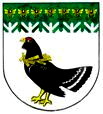 от 02 декабря 2022 года № 741 Об утверждении перечня подведомственных организаций и структурных подразделений администрации Мари-Турекского муниципального района, имеющих статус юридического лица, которые могут не создавать официальные страницы для размещения информации о своей деятельности в сети «Интернет» с учетом особенности сферы их деятельностиВ соответствии с Федеральным законом от 14.07.2022 № 270-ФЗ «О внесении изменений в Федеральный закон «Об обеспечении доступа к информации о деятельности государственных органов и органов местного самоуправления» и статью 10 Федерального закона «Об обеспечении доступа к информации о деятельности судов в Российской Федерации», администрация Мари-Турекского муниципального района Республики Марий Эл п о с т а н о в л я е т:1. Утвердить перечень подведомственных организаций и структурных подразделений администрации Мари-Турекского муниципального района Республики Марий Эл, имеющих статус юридического лица, которые могут не создавать официальные страницы для размещения информации о своей деятельности в сети «Интернет» с учетом особенности сферы их деятельности, согласно приложению.2. Опубликовать настоящее постановление на официальном сайте администрации Мари-Турекского муниципального района в информационно-телекоммуникационной сети Интернет.3. Контроль за выполнением настоящего постановления оставляю за собой.Приложениек постановлению администрации Мари-Турекского муниципального района Республики Марий Эл от 02 декабря 2022 года № 741Перечень подведомственных организаций и структурных подразделений администрацииМари-Турекского муниципального района, имеющих статус юридического лица, которые могут не создавать официальные страницы для размещения информации о своей деятельности в сети «Интернет» с учетом особенности сферы их деятельности______________МАРИЙ ЭЛ РЕСПУБЛИКЫНМАРИЙ ТУРЕК МУНИЦИПАЛЬНЫЙ РАЙОНЫНАДМИНИСТРАЦИЙЖЕАДМИНИСТРАЦИЯМАРИ-ТУРЕКСКОГО МУНИЦИПАЛЬНОГО РАЙОНАРЕСПУБЛИКИ МАРИЙ ЭЛАДМИНИСТРАЦИЯМАРИ-ТУРЕКСКОГО МУНИЦИПАЛЬНОГО РАЙОНАРЕСПУБЛИКИ МАРИЙ ЭЛПУНЧАЛПОСТАНОВЛЕНИЕПОСТАНОВЛЕНИЕИ.о. главы администрацииМари-Турекского муниципального района, первый заместительА.С. Зыков№ п/пПолное наименование организации1.Финансовое управление администрации Мари-Турекского муниципального района Республики Марий Эл2.Комитет по оперативному управлению муниципальным имуществом и земельными ресурсами администрации Мари-Турекского муниципального района Республики Марий Эл3.Муниципальное унитарное предприятии «Водоканал» Мари-Турекского муниципального района